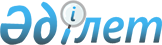 О внесении изменений в решение 30 сессии Актогайского районного маслихата от 23 декабря 2014 года № 267 "О районном бюджете на 2015-2017 годы"
					
			С истёкшим сроком
			
			
		
					Решение 34 сессии Актогайского районного маслихата Карагандинской области от 7 августа 2015 года № 318. Зарегистрировано Департаментом юстиции Карагандинской области 17 августа 2015 года № 3381. Прекращено действие в связи с истечением срока
      В соответствии с Бюджетным  кодексом Республики Казахстан от 4 декабря 2008 года,  Законом Республики Казахстан от 23 января 2001 года "О местном государственном управлении и самоуправлении в Республике Казахстан" районный маслихат РЕШИЛ:
      1. Внести в  решение ХХХ сессии Актогайского районного маслихата от 23 декабря 2014 года № 267 "О районном бюджете на 2015-2017 годы" (зарегистрировано в Реестре государственной регистрации нормативных правовых актов № 2906, опубликовано в газете "Тоқырауын тынысы" от 16 января 2015 года № 2-3 (7477), в информационно-правовой системе "Әділет" 23 января 2015 года)), следующие изменения:
       пункт 1 изложить в следующей редакции:
      "1. Утвердить районный бюджет на 2015-2017 годы согласно  приложениям 1,  2,  3,  4,  5,  6, в том числе на 2015 год в следующих объемах:
      1) доходы – 2661366 тысяч тенге, в том числе:
      налоговые поступления – 1182018 тысяч тенге;
      неналоговые поступления – 2457 тысяч тенге;
      поступления от продажи основного капитала - 3686 тысяч тенге;
      поступлениям трансфертов - 1473205 тысяч тенге;
      2) затраты – 2702482 тысяч тенге;
      3) чистое бюджетное кредитование – 29726 тысяч тенге:
      бюджетные кредиты – 41622 тысяч тенге; 
      погашение бюджетных кредитов – 11896 тысяч тенге;
      4) сальдо по операциям с финансовыми активами – 0 тысяч тенге:
      приобретение финансовых активов – 0 тысяч тенге;
      поступления от продажи финансовых активов государства – 0 тысяч тенге;
      5) дефицит (профицит) бюджета – минус 70842 тысяч тенге;
      6) финансирование дефицита (использование профицита) бюджета – 70842 тысяч тенге:
      поступление займов – 41622 тысяч тенге;
      погашение займов – 11896 тысяч тенге;
      используемые остатки бюджетных средств – 41116 тысяч тенге."; 
       пункт 2 изложить в следующей редакции:
      "2. Установить на 2015 год нормативы распределения доходов в районный бюджет в следующих размерах:
      1) по индивидуальному подоходному налогу:
      с доходов, облагаемых у источника выплаты – 50 процентов;
      с доходов, не облагаемых у источника выплаты – 100 процентов;
      с доходов иностранных граждан, не облагаемых у источника выплаты - 100 процентов;
      2) по социальному налогу – 70 процентов.";
       приложение 1,  4,  6 к указанному решению изложить в новой редакции согласно  приложениям 1,  2,  3 к настоящему решению.
      2. Настоящее решение вводится в действие с 1 января 2015 года.
      СОГЛАСОВАНО:
      7 августа 2015 года Районный бюджет на 2015 год Целевые трансферты и бюджетные кредиты районного бюджета на 2015 год
					© 2012. РГП на ПХВ «Институт законодательства и правовой информации Республики Казахстан» Министерства юстиции Республики Казахстан
				
Председатель сессии
Е. Отыншин
Секретарь районного
маслихата
М. Онгаркулов
Руководитель государственного
учреждения "Отдел экономики
и финансов Актогайского района"
Б. Тлеубергенов
Категория
Категория
Категория
Категория
Сумма (тысяч тенге)
Класс
Класс
Класс
Сумма (тысяч тенге)
Подкласс
Подкласс
Сумма (тысяч тенге)
Наименование
Сумма (тысяч тенге)
1
2
3
4
5
I. Доходы:
2661366
1
Налоговые поступления
1182018
01
Подоходный налог
202455
2
Индивидуальный подоходный налог
202455
03
Социальный налог
206592
1
Социальный налог
206592
04
Hалоги на собственность
757163
1
Hалоги на имущество
735431
3
Земельный налог
2426
4
Hалог на транспортные средства
17853
5
Единый земельный налог
1453
05
Внутренние налоги на товары, работы и услуги
13974
2
Акцизы
2041
3
Поступления за использование природных и других ресурсов
5239
4
Сборы за ведение предпринимательской и профессиональной деятельности
6560
5
Налог на игорный бизнес
134
08
Обязательные платежи, взимаемые за совершение юридически значимых действий и (или) выдачу документов уполномоченными на то государственными органами или должностными лицами
1834
1
Государственная пошлина
1834
2
Неналоговые поступления
2457
01
Доходы от государственной собственности
1823
5
Доходы от аренды имущества, находящегося в государственной собственности
1823
06
Прочие неналоговые поступления
634
1
Прочие неналоговые поступления
634
3
Поступления от продажи основного капитала
3686
03
Продажа земли и нематериальных активов
3686
1
Продажа земли
3686
4
Поступления трансфертов
1473205
02
Трансферты из вышестоящих органов государственного управления
1473205
2
Трансферты из областного бюджета
1473205
Функциональная группа
Функциональная группа
Функциональная группа
Функциональная группа
Функциональная группа
Сумма (тысяч тенге)
Функциональная подгруппа
Функциональная подгруппа
Функциональная подгруппа
Функциональная подгруппа
Сумма (тысяч тенге)
Администратор бюджетных программ
Администратор бюджетных программ
Администратор бюджетных программ
Сумма (тысяч тенге)
Программа
Программа
Сумма (тысяч тенге)
Наименование
Сумма (тысяч тенге)
1
2
3
4
5
6
ІІ. ЗАТРАТЫ:
2702482
01
Государственные услуги общего характера
364503
1
Представительные, исполнительные и другие органы, выполняющие общие функции государственного управления
289648
112
Аппарат маслихата района (города областного значения)
15838
001
Услуги по обеспечению деятельности маслихата района (города областного значения)
15838
122
Аппарат акима района (города областного значения)
86427
001
Услуги по обеспечению деятельности акима района (города областного значения)
86082
003
Капитальные расходы государственного органа
345
123
Аппарат акима района в городе, города районного значения, поселка, села, сельского округа
187383
001
Услуги по обеспечению деятельности акима района в городе, города районного значения, поселка, села, сельского округа
187383
2
Финансовая деятельность
6452
459
Отдел экономики и финансов района (города областного значения)
6452
003
Проведение оценки имущества в целях налогообложения
1452
010
Приватизация, управление коммунальным имуществом, постприватизационная деятельность и регулирование споров, связанных с этим
5000
9
Прочие государственные услуги общего характера
68403
459
Отдел экономики и финансов района (города областного значения)
24445
001
Услуги по реализации государственной политики в области формирования и развития экономической политики, государственного планирования, исполнения бюджета и управления коммунальной собственностью района (города областного значения)
24394
015
Капитальные расходы государственного органа
51
486
Отдел земельных отношений, архитектуры и градостроительства района (города областного значения)
21164
001
Услуги по реализации государственной политики в области регулирования земельных отношений, архитектуры и градостроительства на местном уровне
21164
492
Отдел жилищно-коммунального хозяйства, пассажирского транспорта, автомобильных дорог и жилищной инспекции района (города областного значения)
10669
001
Услуги по реализации государственной политики на местном уровне в области жилищно-коммунального хозяйства, пассажирского транспорта, автомобильных дорог и жилищной инспекции 
10294
013
Капитальные расходы государственного органа
375
494
Отдел предпринимательства и промышленности района (города областного значения)
12125
001
Услуги по реализации государственной политики на местном уровне в области развития предпринимательства и промышленности
12125
02
Оборона
5999
1
Военные нужды
4930
122
Аппарат акима района (города областного значения)
4930
005
Мероприятия в рамках исполнения всеобщей воинской обязанности
4930
2
Организация работы по чрезвычайным ситуациям
1069
122
Аппарат акима района (города областного значения)
1069
007
Мероприятия по профилактике и тушению степных пожаров районного (городского) масштаба, а также пожаров в населенных пунктах, в которых не созданы органы государственной противопожарной службы
1069
04
Образование
1663127
1
Дошкольное воспитание и обучение
162528
464
Отдел образования района (города областного значения)
162528
009
Обеспечение деятельности организаций дошкольного воспитания и обучения
113880
040
Реализация государственного образовательного заказа в дошкольных организациях образования
48648
2
Начальное, основное среднее и общее среднее образование
1447201
464
Отдел образования района (города областного значения)
1447201
003
Общеобразовательное обучение
1415944
006
Дополнительное образование для детей
31257
9
Прочие услуги в области образования
53398
464
Отдел образования района (города областного значения)
53398
001
Услуги по реализации государственной политики на местном уровне в области образования
8749
004
Информатизация системы образования в государственных учреждениях образования района (города областного значения)
778
005
Приобретение и доставка учебников, учебно-методических комплексов для государственных учреждений образования района (города областного значения)
8200
007
Проведение школьных олимпиад, внешкольных мероприятий и конкурсов районного (городского) масштаба
220
015
Ежемесячная выплата денежных средств опекунам (попечителям) на содержание ребенка-сироты (детей-сирот), и ребенка (детей), оставшегося без попечения родителей
5783
022
Выплата единовременных денежных средств казахстанским гражданам, усыновившим (удочерившим) ребенка (детей)-сироту и ребенка (детей), оставшегося без попечения родителей
447
067
Капитальные расходы подведомственных государственных учреждений и организаций
29221
06
Социальная помощь и социальное обеспечение
80782
1
Социальное обеспечение
1350
464
Отдел образования района (города областного значения)
1350
030
Содержание ребенка (детей), переданного патронатным воспитателям
1350
2
Социальная помощь
54743
451
Отдел занятости и социальных программ района (города областного значения)
54743
002
Программа занятости
15795
005
Государственная адресная социальная помощь
3600
006
Оказание жилищной помощи
5500
007
Социальная помощь отдельным категориям нуждающихся граждан по решениям местных представительных органов
5045
010
Материальное обеспечение детей-инвалидов, воспитывающихся и обучающихся на дому
200
014
Оказание социальной помощи нуждающимся гражданам на дому
8470
016
Государственные пособия на детей до 18 лет
9180
017
Обеспечение нуждающихся инвалидов обязательными гигиеническими средствами и предоставление услуг специалистами жестового языка, индивидуальными помощниками в соответствии с индивидуальной программой реабилитации инвалида
3010
052
Проведение мероприятий, посвященных семидесятилетию Победы в Великой Отечественной войне
3943
9
Прочие услуги в области социальной помощи и социального обеспечения
24689
451
Отдел занятости и социальных программ района (города областного значения)
24689
001
Услуги по реализации государственной политики на местном уровне в области обеспечения занятости и реализации социальных программ для населения
23407
011
Оплата услуг по зачислению, выплате и доставке пособий и других социальных выплат
183
050
Реализация Плана мероприятий по обеспечению прав и улучшению качества жизни инвалидов
1099
07
Жилищно-коммунальное хозяйство
114551
1
Жилищное хозяйство
9469
464
Отдел образования района (города областного значения)
2309
026
Ремонт объектов в рамках развития городов и сельских населенных пунктов по Дорожной карте занятости 2020
2309
467
Отдел строительства района (города областного значения)
2160
003
Проектирование и (или) строительство, реконструкция жилья коммунального жилищного фонда
2160
492
Отдел жилищно-коммунального хозяйства, пассажирского транспорта, автомобильных дорог и жилищной инспекции района (города областного значения)
5000
004
Обеспечение жильем отдельных категорий граждан
5000
2
Коммунальное хозяйство
32000
467
Отдел строительства района (города областного значения)
4000
058
Развитие системы водоснабжения и водоотведения в сельских населенных пунктах
4000
492
Отдел жилищно-коммунального хозяйства, пассажирского транспорта, автомобильных дорог и жилищной инспекции района (города областного значения)
28000
012
Функционирование системы водоснабжения и водоотведения
18000
026
Организация эксплуатации тепловых сетей, находящихся в коммунальной собственности районов (городов областного значения)
2500
028
Развитие коммунального хозяйства
7500
3
Благоустройство населенных пунктов
73082
123
Аппарат акима района в городе, города районного значения, поселка, села, сельского округа
72742
008
Освещение улиц населенных пунктов
14355
009
Обеспечение санитарии населенных пунктов
14759
011
Благоустройство и озеленение населенных пунктов
43628
492
Отдел жилищно-коммунального хозяйства, пассажирского транспорта, автомобильных дорог и жилищной инспекции района (города областного значения)
340
018
Благоустройство и озеленение населенных пунктов
340
08
Культура, спорт, туризм и информационное пространство
233247
1
Деятельность в области культуры
119409
455
Отдел культуры и развития языков района (города областного значения)
119409
003
Поддержка культурно-досуговой работы
119409
2
Спорт
11049
465
Отдел физической культуры и спорта района (города областного значения)
11049
001
Услуги по реализации государственной политики на местном уровне в сфере физической культуры и спорта
3776
004
Капитальные расходы государственного органа
357
006
Проведение спортивных соревнований на районном (города областного значения) уровне
1112
007
Подготовка и участие членов сборных команд района (города областного значения) по различным видам спорта на областных спортивных соревнованиях
5804
3
Информационное пространство
57624
455
Отдел культуры и развития языков района (города областного значения)
38424
006
Функционирование районных (городских) библиотек
38424
456
Отдел внутренней политики района (города областного значения)
19200
002
Услуги по проведению государственной информационной политики
19200
9
Прочие услуги по организации культуры, спорта, туризма и информационного пространства
45165
455
Отдел культуры и развития языков района (города областного значения)
25196
001
Услуги по реализации государственной политики на местном уровне в области развития языков и культуры
18366
032
Капитальные расходы подведомственных государственных учреждений и организаций
6830
456
Отдел внутренней политики района (города областного значения)
19969
001
Услуги по реализации государственной политики на местном уровне в области информации, укрепления государственности и формирования социального оптимизма граждан
8034
003
Реализация мероприятий в сфере молодежной политики
11935
10
Сельское, водное, лесное, рыбное хозяйство, особо охраняемые природные территории, охрана окружающей среды и животного мира, земельные отношения
116143
1
Сельское хозяйство
43370
459
Отдел экономики и финансов района (города областного значения)
8078
099
Реализация мер по оказанию социальной поддержки специалистов
8078
462
Отдел сельского хозяйства района (города областного значения)
14930
001
Услуги по реализации государственной политики на местном уровне в сфере сельского хозяйства
14930
467
Отдел строительства района (города областного значения)
2800
010
Развитие объектов сельского хозяйства
2800
473
Отдел ветеринарии района (города областного значения)
17562
001
Услуги по реализации государственной политики на местном уровне в сфере ветеринарии
7746
007
Организация отлова и уничтожения бродячих собак и кошек
2000
008
Возмещение владельцам стоимости изымаемых и уничтожаемых больных животных, продуктов и сырья животного происхождения
5166
010
Проведение мероприятий по идентификации сельскохозяйственных животных 
2650
9
Прочие услуги в области сельского, водного, лесного, рыбного хозяйства, охраны окружающей среды и земельных отношений
72773
473
Отдел ветеринарии района (города областного значения)
72773
011
Проведение противоэпизоотических мероприятий
72773
11
Промышленность, архитектурная, градостроительная и строительная деятельность
9785
2
Архитектурная, градостроительная и строительная деятельность
9785
467
Отдел строительства района (города областного значения)
9785
001
Услуги по реализации государственной политики на местном уровне в области строительства
9785
12
Транспорт и коммуникации
61983
1
Автомобильный транспорт
61983
123
Аппарат акима района в городе, города районного значения, поселка, села, сельского округа
7887
013
Обеспечение функционирования автомобильных дорог в городах районного значения, поселках, селах, сельских округах
7887
492
Отдел жилищно-коммунального хозяйства, пассажирского транспорта, автомобильных дорог и жилищной инспекции района (города областного значения)
54096
023
Обеспечение функционирования автомобильных дорог
20000
045
Капитальный и средний ремонт автомобильных дорог районного значения и улиц населенных пунктов
34096
13
Прочие
25856
9
Прочие
25856
459
Отдел экономики и финансов района (города областного значения)
8975
012
Резерв местного исполнительного органа района (города областного значения) 
8975
492
Отдел жилищно-коммунального хозяйства, пассажирского транспорта, автомобильных дорог и жилищной инспекции района (города областного значения)
16881
040
Реализация мер по содействию экономическому развитию регионов в рамках Программы "Развитие регионов" 
16881
15
Трансферты
26506
1
Трансферты
26506
459
Отдел экономики и финансов района (города областного значения)
26506
006
Возврат неиспользованных (недоиспользованных) целевых трансфертов
6393
016
Возврат использованных не по целевому назначению целевых трансфертов
20113
III. Чистое бюджетное кредитование
29726
Бюджетные кредиты
41622
10
Сельское, водное, лесное, рыбное хозяйство, особо охраняемые природные территории, охрана окружающей среды и животного мира, земельные отношения
41622
1
Сельское хозяйство
41622
459
Отдел экономики и финансов района (города областного значения)
41622
018
Бюджетные кредиты для реализации мер социальной поддержки специалистов 
41622
Категория
Категория
Категория
Категория
Категория
Сумма (тысяч тенге)
Класс
Класс
Класс
Класс
Сумма (тысяч тенге)
Подкласс
Подкласс
Подкласс
Сумма (тысяч тенге)
Наименование
Наименование
Сумма (тысяч тенге)
Погашение бюджетных кредитов
11896
Погашение бюджетных кредитов
11896
Погашение бюджетных кредитов
11896
Погашение бюджетных кредитов, выданных из государственного бюджета
11896
Функциональная групп
Функциональная групп
Функциональная групп
Функциональная групп
Функциональная групп
Сумма (тысяч тенге)
Функциональная подгруппа
Функциональная подгруппа
Функциональная подгруппа
Функциональная подгруппа
Сумма (тысяч тенге)
Администратор бюджетных программ
Администратор бюджетных программ
Администратор бюджетных программ
Сумма (тысяч тенге)
Программа
Программа
Сумма (тысяч тенге)
Наименование
Сумма (тысяч тенге)
1
2
3
4
5
6
IV. Сальдо по операциям с финансовыми активами
0
Приобретение финансовых активов
0
Категория
Категория
Категория
Категория
Категория
Сумма (тысяч тенге)
Класс
Класс
Класс
Класс
Сумма (тысяч тенге)
Подкласс
Подкласс
Подкласс
Сумма (тысяч тенге)
Наименование
Наименование
Сумма (тысяч тенге)
1
2
3
4
5
6
Поступление от продажи финансовых активов государства
0
Функциональная группа
Функциональная группа
Функциональная группа
Функциональная группа
Функциональная группа
Сумма (тысяч тенге)
Функциональная подгруппа
Функциональная подгруппа
Функциональная подгруппа
Функциональная подгруппа
Сумма (тысяч тенге)
Администратор бюджетных программ
Администратор бюджетных программ
Администратор бюджетных программ
Сумма (тысяч тенге)
Программа
Программа
Сумма (тысяч тенге)
Наименование
Сумма (тысяч тенге)
1
2
3
4
5
6
V. Дефицит (профицит) бюджета
-70842
VI. Финансирование дефицита (использование профицита) бюджета
70842
Наименование
Сумма (тысяч тенге)
1
2
Итого
266911
в том числе:
Целевые текущие трансферты
225289
Бюджетные кредиты
41 622
Целевые текущие трансферты
225289
в том числе:
из республиканского бюджета:
200 027
На повышение оплаты труда учителям, прошедшим повышение квалификации по трехуровневой системе
37 937
На реализацию государственного образовательного заказа в дошкольных учреждениях образования
48 648
На реализацию Плана мероприятий по обеспечению прав и улучшению качества жизни инвалидов
1 099
На проведение мероприятий, посвященных семидесятилетию Победы в Великой Отечественной войне
3 943
На оплату труда по новой модели системы оплаты труда и выплату ежемесячной надбавки за особые условия труда к должностным окладам работников государственных учреждений, не являющихся государственными служащими, а также работников государственных казенных предприятий, финансируемых из местных бюджетов
102 591
На содержание штатной численности отделов регистрации актов гражданского состояния
1 109
На содержание подразделений местных исполнительных органов агропромышленного комплекса
4 700
из областного бюджета:
25 262
На возмещение владельцам стоимости изымаемых и уничтожаемых больных животных, продуктов и сырья животного происхождения
5 166
На капитальный и средний ремонт автомобильных дорог районного значения и улиц населенных пунктов
20 096
Бюджетные кредиты:
41 622
Бюджетные кредиты для реализации мер социальной поддержки специалистов 
41 622
Функциональная группа
Функциональная группа
Функциональная группа
Функциональная группа
Функциональная группа
Сумма (тысяч тенге)
Функциональная подгруппа
Функциональная подгруппа
Функциональная подгруппа
Функциональная подгруппа
Сумма (тысяч тенге)
Администратор бюджетных программ
Администратор бюджетных программ
Администратор бюджетных программ
Сумма (тысяч тенге)
Программа
Программа
Сумма (тысяч тенге)
Наименование
Сумма (тысяч тенге)
1
2
3
4
5
6
Всего
268012
01
Государственные услуги общего характера
187383
1
Представительные, исполнительные и другие органы, выполняющие общие функции государственного управления
187383
123
Аппарат акима района в городе, города районного значения, поселка, села, сельского округа
187383
001
Услуги по обеспечению деятельности акима района в городе, города районного значения, поселка, села, сельского округа
187383
в том числе:
село Актогай 
15565
сельский округ Нуркен 
11035
сельский округ Караменде би 
9269
сельский округ Карабулак 
9272
сельский округ Шабанбай 
11133
сельский округ Абай 
8692
сельский округ Айыртас 
8333
сельский округ Сарытерек 
9046
сельский округ Торангалык 
9422
сельский округ Кусак 
9827
поселок Шашубай 
19341
поселок Сарышаган 
16803
сельский округ Кызыларай 
8419
сельский округ Кежек 
9682
сельский округ Ортадересин 
10838
сельский округ Тасарал 
9123
сельский округ Жидебай 
11583
07
Жилищно-коммунальное хозяйство
72742
3
Благоустройство населенных пунктов
72742
123
Аппарат акима района в городе, города районного значения, поселка, села, сельского округа
72742
008
Освещение улиц населенных пунктов
14355
в том числе:
село Актогай 
4048
сельский округ Нуркен 
600
сельский округ Караменде би 
1452
сельский округ Карабулак 
390
сельский округ Шабанбай 
328
сельский округ Абай 
250
сельский округ Айыртас 
1000
сельский округ Сарытерек 
295
сельский округ Торангалык 
200
сельский округ Кусак 
250
поселок Шашубай 
2000
поселок Сарышаган 
2025
сельский округ Кызыларай 
560
сельский округ Ортадересин 
250
сельский округ Тасарал 
200
сельский округ Жидебай 
507
009
Обеспечение санитарии населенных пунктов
14759
в том числе:
село Актогай 
2000
сельский округ Нуркен 
1350
сельский округ Караменде би 
450
сельский округ Карабулак 
1230
сельский округ Шабанбай 
150
сельский округ Абай 
310
сельский округ Айыртас 
150
сельский округ Сарытерек 
1350
сельский округ Торангалык 
250
сельский округ Кусак 
150
поселок Шашубай 
1000
поселок Сарышаган 
1000
сельский округ Кызыларай 
1214
сельский округ Кежек 
1275
сельский округ Ортадересин 
1400
сельский округ Тасарал 
170
сельский округ Жидебай 
1310
011
Благоустройство и озеленение населенных пунктов
43628
в том числе:
село Актогай 
17682
сельский округ Нуркен 
200
сельский округ Караменде би 
200
сельский округ Карабулак 
200
сельский округ Шабанбай 
4786
сельский округ Абай 
200
сельский округ Айыртас 
180
сельский округ Сарытерек 
495
сельский округ Торангалык 
190
сельский округ Кусак 
200
поселок Шашубай 
6845
поселок Сарышаган 
1500
сельский округ Кызыларай 
200
сельский округ Кежек 
190
сельский округ Ортадересин 
200
сельский округ Тасарал 
160
сельский округ Жидебай 
10200
12
Транспорт и коммуникации
7887
1
Автомобильный транспорт
7887
123
Аппарат акима района в городе, города районного значения, поселка, села, сельского округа
7887
013
Обеспечение функционирования автомобильных дорог в городах районного значения, поселках, селах, сельских округах
7887
в том числе:
село Актогай 
2397
сельский округ Нуркен 
250
сельский округ Караменде би 
240
сельский округ Карабулак 
250
сельский округ Шабанбай 
250
сельский округ Абай 
250
сельский округ Айыртас 
250
сельский округ Сарытерек 
250
сельский округ Торангалык 
250
сельский округ Кусак 
250
поселок Шашубай 
1000
поселок Сарышаган 
1000
сельский округ Кызыларай 
250
сельский округ Кежек 
250
сельский округ Ортадересин 
250
сельский округ Тасарал 
250
сельский округ Жидебай 
250